안녕하십니까사이프러스(Cypress)는 미국 산호세에 본사를 두고있는 글로벌 반도체 회사로, 현제 전 세계 30여 나라에 지사, 디자인 센터 및 생산공장에서 약 3,000여명의 임직원들이 일하고 있습니다. 당사는 메모리, 정전방식 터치센서, 데이터 커뮤니케이션 그리고 프로그램이 가능한 MCU등의 반도체를 생산을 하는 반도체회사로 이번 모집부분은 Touch Solution 분야 입니다. 현재의 정전방식 Multi 터치스크린 솔루션은 Display면에 투명의 전극 셀을 구성 하여 손가락에 의한 각 셀의 Capacitance의 변화를 감지하여 Raw data라고 불리는 Digital 값을 생성하고 이렇게 생성된 Digital값들을 후처리하여 손가락이 위치한 좌표의 값을 계산하는 과정을 거칩니다. 상기 기술은 Capacitance 값을 Digital 값으로 만드는 Analog Front End를 카메라를 통하여 Raw Image를 읽어내는 과정으로 치환하면 후처리 과정은 흑백의 2D image processing과 흡사합니다.이에 당사에서는 Image processing의 경험을 가진 석사과정의 우수한 학생을 선발하여3개월 과정 (기간 연장 가능) 의 project를 함께 진행하는 인턴쉽을 운영하여 학생에게는 산업현장의 경험을 제공하고, 당사에서는 창의적이고 혁신적인 아이디어를 통한 기술 진보를 꾀하고자 합니다. 또한, 산업현장에서는 개발과정과 Test/Validation의 효율성을 증대하기 위한다양한 customized GUI나 Robot control을 통한 test automation 등의 효용가치가 매우높습니다. 당사가 보유한 Step motor 방식의 Robot을 활용하여 다양한 아이디어를 적용하는 프로젝트나 GUI 프로젝트 등 다양한 도전항목에 창의성을 가지고 참여하고자하는학생을 모집합니다.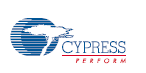 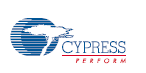 수신 수신처 제위발신사이프러스 세미콘덕터 코리아기술총괄 전갑진이사발신일2013년 11월 21일안건전자/제어/컴퓨터공학 전공 석사과정 및 석사학위자 추천 건1. 직책Applications Engineer 인턴과정2. 근무지경기도 성남시 분당수 수내동3. 역할Take one project from following list (or similar)◆ test automation (Python preferred, but Visual Basic or C# will also be fine)◆ post image processing (MatLab, Python, Visual Basic or C#)◆ document automation (Python, Visual Basic or C#)◆ robot control (Step motor robot)◆ GUI tool development (Python, Visual Basic or C#)4. 조건1. 전자, 프로그래밍, 회로설계, 제어 전공 석사과정 또는 석사학위 소지자2. 교수추천서3. 영어가능 (필수조건 아님) 5. 제출서류1. 교수추천서2. 영문이력서6. 전형방법1. 제출서류 Email로 전송 교수추천서와 영문이력서, 두 개의 파일을 압축을 하여 Email로 전송안재범 차장(jabu@cypress.com), 김지훈 사원 (mailto:hoon@cypress.com)파일 이름  성명_대학교.zip2. 서류전형 3. 1차 면접 (한국어)4. 2차 면접 (영어 – 영어 자체가 면접의 목적이 아님) 5. 통보 (2차 면접 후 1주일내 전화 통보)7. 보수조건국내 외국계 기업에 준함8. 기타사항1. 3개월 (또는 6개월) 과정이지만 성취도에 따라 정사원으로 입사하실 수 있는 기회를 드립니다.2. Email로만 접수 가능합니다.3. 제출서류는 반환하지 않습니다.4. 허위기재 사실이 발견될 시에는 입사 후에도 불합격 처리가 됩니다.기타 문의 사항 발생 시- 대표번호 (031-8675-8000)